Quiero apadrinar un  niño/a  como socio colaborador de ALIN.Con una aportación de:	 18 € al mes	         € con una periodicidad 	 mensual						 trimestral						 anual						 otra (especificar)DATOS PERSONALESNombre:                              Apellidos:                                                                                .Domicilio:                                                                                                                            .C.P.:               Población:                                                                                                     .Provincia:                                                                                                                             .Teléfono(s):                                                                                                                         .N.I.F. *:                                          Correo electrónico:                                                      .*(puedes desgravar el 25% en el IRPF)DOMICILIACIÓN BANCARIATitular de la cuenta:                                                                                                             . Banco/Caja:                                                                                                                         .Dirección Oficina:                                                                                                               .C.P.:              Población:                                                                                                      .Código Cuenta Cliente (C.C.C.):            -            -        -                                                     .Autorizo a adeudar en mi cuentaFirma:				fecha:        –                  – 200        .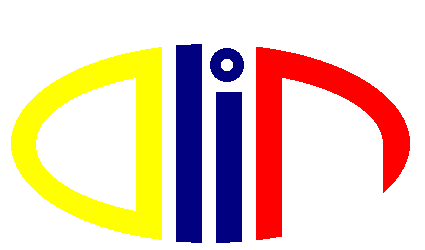 CIF: G-24400475c) Gil y Carrasco 3, 2º A24001 – LeónTel: 987 232 752 / 987 256 559http://www.terra.es/personal/alinleon/Albergues Infantiles“Educar a un niño essolucionar el futuro de un hogar yelevar el nivel cultural de su país”